SUNDAYMONDAYTUESDAYWEDNESDAYTHURSDAYFRIDAYSATURDAY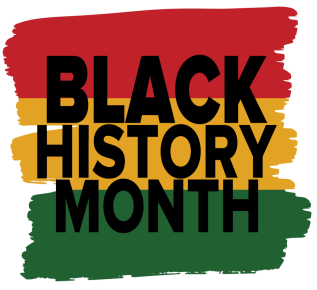 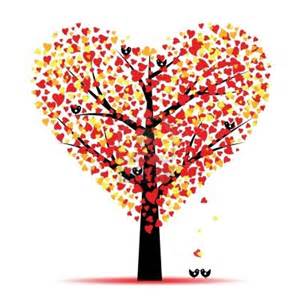 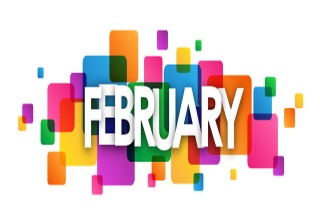 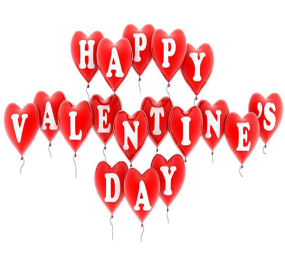 1USA Hockey Game in Plymouth7:00pm2Plymouth Ice Festival 6:00-8:00p*Ice sculptures, music, vendors, food*3Royal Oak Winter Blast 12:00-3:00pm*Ice sculptures, music, food trucks*Happy Birthday Wendell!4Bees Knees Pottery1:00-3:00pmHappy Birthday David!5Bowling @ Perfect Game 6:00-8:00pmBowling League 6:30pm6Motor City Cruise Basketball Game (NBA G-League)7:00pm7“Anything Goes” Dinner @ OLH34:30-6:30pm 8Out to Eat4:30-6:30pm*Clients pay for their own meal*9Sterling Heights Dance6:00-9:00pm10Dueling Piano Bar & Dinner in Royal Oak6:45-9:00pm*Clients pay for their own meal*11Super Bowl Party @ OLH36:00-10:00pm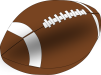 Happy Birthday Jose & Bobby!12Bowling @ Perfect Game 6:00-8:00pmBowling League 6:30pm13Fat Tuesday/Mardi Gras Party @ OLH3 4:30-6:30pm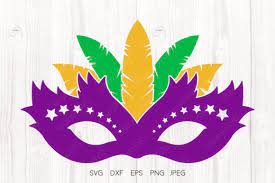 14Valentine’s Day Party @ OLH34:30-6:30pm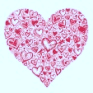 15Bingo on Zoom 6:00pm16Fish Fry Dinner in Redford5:30-7:30pm17Detroit Roller Derby @ Masonic Temple5:00pm18Go Comedy! Improv in Ferndale7:00pm19Bowling @ Perfect Game 6:00-8:00pmBowling League 6:30pm20Mall Walk6:00-7:30pm*Times can vary*21“Anything Goes” Dinner @ OLH34:30-6:30pm 22Trivia Night on Zoom 6:00pm23Lend Me a Tenor Play @ Farmington Players Barn8:00pm*Comedy*24Monster Jam @ Ford Field5:00pmHappy Birthday Richard M!25Valentine’s (Romantic Comedies) Movie Marathon & Pizza Party @ OLH24:30-8:30pm26Bowling @ Perfect Game 6:00-8:00pmBowling League 6:30pm27Bingo & Snacks @ OLH25:30-7:30pm28“Anything Goes” Dinner @ OLH34:30-6:30pm 29Movie TheaterTime TBD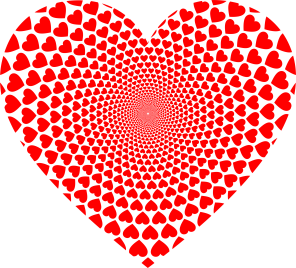 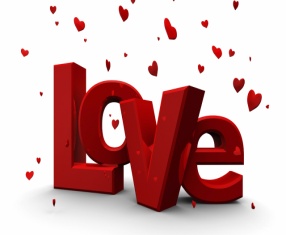 